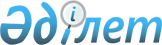 О внесении изменений в решение маслихата области Ұлытау от 14 декабря 2022 года № 12/84 "Об областном бюджете на 2023-2025 годы"Решение маслихата области Ұлытау от 26 июля 2023 года № 47
      РЕШИЛ:
      1. Внести в решение маслихата области Ұлытау от 14 декабря 2022 года №12/84 "Об областном бюджете на 2023-2025 годы" (зарегистрировано в Реестре государственной регистрации нормативных правовых актов № 175866) следующие изменения:
      пункт 1 изложить в новой редакции:
      "1. Утвердить областной бюджет на 2023-2025 годы согласно приложениям 1, 2, 3 соответственно, в том числе на 2023 год в следующих объемах:
      1) доходы – 122 634 873 тысяч тенге, в том числе:
      налоговые поступления – 39 603 700 тысяч тенге;
      неналоговые поступления – 1 230 340 тысячи тенге;
      поступления от продажи основного капитала – 0 тысяч тенге;
      поступления трансфертов – 81 800 833 тысяч тенге;
      2) затраты – 125 517 177,2 тысяч тенге;
      3) чистое бюджетное кредитование – 9 827 000 тысяч тенге:
      бюджетные кредиты – 10 537 752 тысяч тенге;
      погашение бюджетных кредитов – 710 752 тысяч тенге;
      4) сальдо по операциям с финансовыми активами – 601 000 тысяч тенге:
      приобретение финансовых активов – 601 000 тысяч тенге;
      поступления от продажи финансовых активов государства – 0 тысяч тенге;
      5) дефицит (профицит) бюджета – - 13 310 304,2 тысяч тенге;
      6) финансирование дефицита (использование профицита) бюджета – 13 310 304,2 тысяч тенге:
      поступление займов – 8 782 793 тысяч тенге;
      погашение займов – 710 752 тысяч тенге;
      используемые остатки бюджетных средств – 5 238 263,2 тысяч тенге.";
      пункт 7 изложить в новой редакции:
      "7. Утвердить резерв акимата области Ұлытау на 2023 год в сумме 228 760 тысяч тенге.";
      приложения 1, 5 к указанному решению изложить в новой редакции согласно приложениям 1, 2 к настоящему решению.
      2. Настоящее решение вводится в действие с 1 января 2023 года. Областной бюджет на 2023 год Целевые трансферты и бюджетные кредиты бюджетам районов (городов областного значения) на 2023 год
					© 2012. РГП на ПХВ «Институт законодательства и правовой информации Республики Казахстан» Министерства юстиции Республики Казахстан
				
      Председатель Маслихата области Ұлытау

Б. Шингисов
Приложение 1
к решению IV сессии
маслихата области Ұлытау
от 26 июля 2023 года
№ 47Приложение 1
к решению XII сессии
маслихата области Ұлытау
от 14 декабря 2022 года
№ 84
Категория
Категория
Категория
Категория
Сумма (тысяч тенге)
Класс
Класс
Класс
Сумма (тысяч тенге)
Подкласс
Подкласс
Сумма (тысяч тенге)
Наименование 
Сумма (тысяч тенге)
1 
2
3
4
5
І. ДОХОДЫ
122 634 873
1
Налоговые поступления
39 603 700
01
Подоходный налог
18 792 549
2
Индивидуальный подоходный налог
18 792 549
03
Социальный налог
13 582 840
1
Социальный налог
13 582 840
05
Внутренние налоги на товары, работы и услуги
7 228 311
3
Поступления за использование природных и других ресурсов
7 228 311
2
Неналоговые поступления
1 230 340
01
Доходы от государственной собственности
513 340
5
Доходы от аренды имущества, находящегося в государственной собственности
24 000
7
Вознаграждения по кредитам, выданным из государственного бюджета
489 340
04
Штрафы, пени, санкции, взыскания, налагаемые государственными учреждениями, финансируемыми из государственного бюджета, а также содержащимися и финансируемыми из бюджета (сметы расходов) Национального Банка Республики Казахстан
217 000
1
Штрафы, пени, санкции, взыскания, налагаемые государственными учреждениями, финансируемыми из государственного бюджета, а также содержащимися и финансируемыми из бюджета (сметы расходов) Национального Банка Республики Казахстан, за исключением поступлений от организаций нефтяного сектора, в Фонд компенсации потерпевшим и Фонд поддержки инфраструктуры образования
217 000
06
Прочие неналоговые поступления
500 000
1
Прочие неналоговые поступления
500 000
4
Поступления трансфертов
81 800 833
01
Трансферты из нижестоящих органов государственного управления
10 739 674
2
Трансферты из районных (городов областного значения) бюджетов
10 739 674
02
Трансферты из вышестоящих органов государственного управления
71 061 159
1
Трансферты из республиканского бюджета
71 061 159
Функциональная группа
Функциональная группа
Функциональная группа
Функциональная группа
Функциональная группа
Сумма (тысяч тенге)
Функциональная подгруппа
Функциональная подгруппа
Функциональная подгруппа
Функциональная подгруппа
Сумма (тысяч тенге)
Администратор бюджетных программ
Администратор бюджетных программ
Администратор бюджетных программ
Сумма (тысяч тенге)
Программа
Программа
Сумма (тысяч тенге)
Наименование 
Сумма (тысяч тенге)
1 
2
3
4
5
6
II. ЗАТРАТЫ
125 517 177,2
01
Государственные услуги общего характера
4 304 117
1
Представительные, исполнительные и другие органы, выполняющие общие функции государственного управления
3 493 415
110
Аппарат маслихата области
217 162
001
Услуги по обеспечению деятельности маслихата области
149 756
003
Капитальные расходы государственного органа
39 990
005
Повышение эффективности деятельности депутатов маслихатов
27 416
120
Аппарат акима области
2 704 490
001
Услуги по обеспечению деятельности акима области
2 555 699
004
Капитальные расходы государственного органа
18 320
007
Капитальные расходы подведомственных государственных учреждений и организаций
40 776
009
Обеспечение и проведение выборов акимов
89 695
282
Ревизионная комиссия области
527 711
001
Услуги по обеспечению деятельности ревизионной комиссии области
527 711
752
Управление общественного развития области
44 052
075
Обеспечение деятельности Ассамблеи народа Казахстана области
44 052
2
Финансовая деятельность
245 011
257
Управление финансов области
180 607
001
Услуги по реализации государственной политики в области исполнения местного бюджета, управления коммунальной собственностью и бюджетного планирования
180 607
718
Управление государственных закупок области
64 404
001
Услуги по реализации государственной политики в области государственных закупок на местном уровне
64 404
5
Планирование и статистическая деятельность
134 197
257
Управление финансов области
8 000
061
Экспертиза и оценка документации по вопросам бюджетных инвестиций и государственно-частного партнерства, в том числе концессии
8 000
727
Управление экономики области
126 197
001
Услуги по реализации государственной политики в области формирования и развития экономической политики области
126 197
9
Прочие государственные услуги общего характера
431 494
265
Управление предпринимательства и промышленности области
141 103
001
Услуги по реализации государственной политики на местном уровне в области развития предпринимательства и промышленности
141 103
269
Управление по делам религий области
59 486
001
Услуги по реализации государственной политики в сфере религиозной деятельности на местном уровне
59 486
288
Управление строительства, архитектуры и градостроительства области
230 905
061
Развитие объектов государственных органов
230 905
02
Оборона
692 761
2
Организация работы по чрезвычайным ситуациям
692 761
 120
Аппарат акима области
389 408
012
Мобилизационная подготовка и мобилизация областного масштаба
389 408
287
Территориальный орган, уполномоченных органов в области чрезвычайных ситуаций природного и техногенного характера, гражданской обороны, финансируемый из областного бюджета
303 353
002
Капитальные расходы территориального органа и подведомственных государственных учреждений
249 280
004
Предупреждение и ликвидация чрезвычайных ситуаций областного масштаба
54 073
03
Общественный порядок, безопасность, правовая, судебная, уголовно-исполнительная деятельность
5 425 788
1
Правоохранительная деятельность
5 425 788
252
Исполнительный орган внутренних дел, финансируемый из областного бюджета
5 425 788
001
Услуги по реализации государственной политики в области обеспечения охраны общественного порядка и безопасности на территории области
4 037 043
006
Капитальные расходы государственного органа
1 388 745
04
Образование
54 806 173
1
Дошкольное воспитание и обучение
7 892 725
261
Управление образования области
7 537 931
081
Дошкольное воспитание и обучение
7 182 576
202
Реализация государственного образовательного заказа в дошкольных организациях образования
355 355
288
Управление строительства, архитектуры и градостроительства области
354 794
011
Строительство и реконструкция объектов дошкольного воспитания и обучения
354 794
2
Начальное, основное среднее и общее среднее образование
37 772 315
261
Управление образования области
34 507 851
006
Общеобразовательное обучение одаренных детей в специализированных организациях образования
1 087 817
055
Дополнительное образование для детей и юношества
1 648 390
082
Общеобразовательное обучение в государственных организациях начального, основного и общего среднего образования
17 697 416
083
Организация бесплатного подвоза учащихся до ближайшей школы и обратно в сельской местности
16 250
203
Реализация подушевого финансирования в государственных организациях среднего образования
14 057 978
285
Управление физической культуры и спорта области
2 077 033
006
Дополнительное образование для детей и юношества по спорту
2 077 033
288
Управление строительства, архитектуры и градостроительства области
1 187 431
012
Строительство и реконструкция объектов начального, основного среднего и общего среднего образования
112 775
205
Строительство объектов начального, основного среднего и общего среднего образования в рамках пилотного национального проекта "Комфортная школа"
1 074 656
4
Техническое и профессиональное, послесреднее образование
4 916 281
253
Управление здравоохранения области
525 624
043
Подготовка специалистов в организациях технического и профессионального, послесреднего образования
393 175
044
Оказание социальной поддержки обучающимся по программам технического и профессионального, послесреднего образования
132 449
261
Управление образования области
4 390 657
024
Подготовка специалистов в организациях технического и профессионального образования
4 390 657
5
Переподготовка и повышение квалификации специалистов
254 889
120
Аппарат акима области
1 130
019
Обучение участников избирательного процесса
1 130
261
Управление образования области
253 759
052
Повышение квалификации, подготовка и переподготовка кадров в рамках Государственной программы развития продуктивной занятости и массового предпринимательства на 2017 – 2021 годы "Еңбек"
253 759
6
Высшее и послевузовское образование
134 764
253
Управление здравоохранения области
44 764
057
Подготовка специалистов с высшим, послевузовским образованием и оказание социальной поддержки обучающимся
44 764
261
Управление образования области
90 000
057
Подготовка специалистов с высшим, послевузовским образованием и оказание социальной поддержки обучающимся
90 000
9
Прочие услуги в области образования
3 835 199
261
Управление образования области
3 835 199
001
Услуги по реализации государственной политики на местном уровне в области образования
461 163
005
Приобретение и доставка учебников, учебно-методических комплексов государственных организациях образования
507 983
007
Проведение школьных олимпиад, внешкольных мероприятий и конкурсов областного, районного (городского) масштабов
7 930
011
Обследование психического здоровья детей и подростков и оказание психолого-медико-педагогической консультативной помощи населению
246 184
029
Методическое и финансовое сопровождение системы образования
707 169
067
Капитальные расходы подведомственных государственных учреждений и организаций
1 801 798
086
Выплата единовременных денежных средств казахстанским гражданам, усыновившим (удочерившим) ребенка (детей)-сироту и ребенка (детей), оставшегося без попечения родителей
1 035
087
Ежемесячные выплаты денежных средств опекунам (попечителям) на содержание ребенка-сироты (детей-сирот), и ребенка (детей), оставшегося без попечения родителей
101 937
05
Здравоохранение
7 326 327
2
Охрана здоровья населения
2 078 084
253
Управление здравоохранения области
1 174 011
006
Услуги по охране материнства и детства
343 945
007
Пропаганда здорового образа жизни
8 100
041
Дополнительное обеспечение гарантированного объема бесплатной медицинской помощи по решению местных представительных органов областей
821 966
288
Управление строительства, архитектуры и градостроительства области
904 073
038
Строительство и реконструкция объектов здравоохранения
904 073
3
Специализированная медицинская помощь
609 751
253
Управление здравоохранения области
609 751
027
Централизованный закуп и хранение вакцин и других медицинских иммунобиологических препаратов для проведения иммунопрофилактики населения
609 751
4
Поликлиники
312 006
253
Управление здравоохранения области
312 006
039
Оказание дополнительного объема медицинской помощи, включающий медицинскую помощь субъектами здравоохранения, оказание услуг Call-центрами и прочие расходы
312 006
9
Прочие услуги в области здравоохранения
4 326 486
253
Управление здравоохранения области
4 326 486
001
Услуги по реализации государственной политики на местном уровне в области здравоохранения
137 786
008
Реализация мероприятий по профилактике и борьбе со СПИД в Республике Казахстан
41 853
016
Обеспечение граждан бесплатным или льготным проездом за пределы населенного пункта на лечение
580
018
Информационно-аналитические услуги в области здравоохранения
29 716
023
Социальная поддержка медицинских и фармацевтических работников
75 000
028
Содержание вновь вводимых объектов здравоохранения
23 108
033
Капитальные расходы медицинских организаций здравоохранения
4 018 443
06
Социальная помощь и социальное обеспечение
1 361 619
1
Социальное обеспечение
882 708
256
Управление координации занятости и социальных программ области
489 865
002
Предоставление специальных социальных услуг для престарелых и лиц с инвалидностью в медико-социальных учреждениях (организациях) общего типа, в центрах оказания специальных социальных услуг, в центрах социального обслуживания
489 865
261
Управление образования области
392 843
015
Социальное обеспечение сирот, детей, оставшихся без попечения родителей
329 849
092
Содержание ребенка (детей), переданного патронатным воспитателям
62 994
2
Социальная помощь
53 349
256
Управление координации занятости и социальных программ области
3 933
003
Социальная поддержка лиц с инвалидностью
3 933
261
Управление образования области
49 416
084
Социальная поддержка обучающихся и воспитанников организаций образования очной формы обучения в виде льготного проезда на общественном транспорте (кроме такси) по решению местных представительных органов
49 416
9
Прочие услуги в области социальной помощи и социального обеспечения
425 562
256
Управление координации занятости и социальных программ области
308 702
001
Услуги по реализации государственной политики на местном уровне в области обеспечения занятости и реализации социальных программ для населения
91 122
011
Оплата услуг по зачислению, выплате и доставке пособий и других социальных выплат
65
018
Размещение государственного социального заказа в неправительственных организациях
106 699
113
Целевые текущие трансферты нижестоящим бюджетам
110 816
270
Управление по инспекции труда области
116 860
001
Услуги по реализации государственной политики в области регулирования трудовых отношений на местном уровне
116 860
07
Жилищно-коммунальное хозяйство
17 274 206
1
Жилищное хозяйство
3 953
279
Управление энергетики и жилищно-коммунального хозяйства области 
3 953
054
Выплаты отдельным категориям граждан за жилище, арендуемое в частном жилищном фонде
3 953
2
Коммунальное хозяйство
17 270 253
279
Управление энергетики и жилищно-коммунального хозяйства области
17 270 253
001
Услуги по реализации государственной политики на местном уровне в области энергетики и жилищно-коммунального хозяйства
152 420
004
Газификация населенных пунктов
547 629
032
Субсидирование стоимости услуг по подаче питьевой воды из особо важных групповых и локальных систем водоснабжения, являющихся безальтернативными источниками питьевого водоснабжения
30 000
113
Целевые текущие трансферты нижестоящим бюджетам
924 177
114
Целевые трансферты на развитие нижестоящим бюджетам
15 616 027
08
Культура, спорт, туризм и информационное пространство
5 711 756
1
Деятельность в области культуры
2 930 833
288
Управление строительства, архитектуры и градостроительства области
300 000
027
Развитие объектов культуры
300 000
748
Управление культуры, развития языков и архивного дела области
2 630 833
005
Поддержка культурно-досуговой работы
1 097 198
007
Обеспечение сохранности историко-культурного наследия и доступа к ним
573 938
008
Поддержка театрального и музыкального искусства
806 697
020
Реализация социально-значимых мероприятий местного значения в сфере культуры
153 000
2
Спорт
543 586
285
Управление физической культуры и спорта области
543 586
001
Услуги по реализации государственной политики на местном уровне в сфере физической культуры и спорта
123 083
003
Подготовка и участие членов областных сборных команд по различным видам спорта на республиканских и международных спортивных соревнованиях
420 503
3
Информационное пространство
1 069 174
743
Управление цифровых технологий области
478 617
001
Услуги по реализации государственной политики на местном уровне в области информатизации, оказания государственных услуг и проектного управления области
478 617
748
Управление культуры, развития языков и архивного дела области
559 750
002
Развитие государственного языка и других языков народа Казахстана
68 787
009
Обеспечение функционирования областных библиотек
130 602
010
Обеспечение сохранности архивного фонда
360 361
752
Управление общественного развития области
30 807
009
Услуги по проведению государственной информационной политики
30 807
4
Туризм
33 042
265
Управление предпринимательства и промышленности области
33 042
021
Регулирование туристской деятельности
33 042
9
Прочие услуги по организации культуры, спорта, туризма и информационного пространства
1 135 121
748
Управление культуры, развития языков и архивного дела области
230 091
001
Услуги по реализации государственной политики на местном уровне в области культуры, развития языков и архивного дела
118 950
113
Целевые текущие трансферты нижестоящим бюджетам
111 141
752
Управление общественного развития области
905 030
001
Услуги по реализации государственной политики на местном уровне в области общественного развития
759 801
005
Изучение и анализ религиозной ситуации в регионе
54 218
006
Реализация мероприятий в сфере молодежной политики
91 011
09
Топливно-энергетический комплекс и недропользование
140 296
1
Топливо и энергетика
140 296
279
Управление энергетики и жилищно-коммунального хозяйства области
140 296
007
Развитие теплоэнергетической системы
52 553
081
Организация и проведение поисково-разведочных работ на подземные воды для хозяйственно-питьевого водоснабжения населенных пунктов
87 743
10
Сельское, водное, лесное, рыбное хозяйство, особо охраняемые природные территории, охрана окружающей среды и животного мира, земельные отношения
8 591 920
1
Сельское хозяйство
5 600 114
719
Управление ветеринарии области
1 339 514
001
Услуги по реализации государственной политики на местном уровне в сфере ветеринарии
79 318
008
Организация строительства, реконструкции скотомогильников (биотермических ям) и обеспечение их содержания
15 000
010
Организация отлова и уничтожения бродячих собак и кошек
24 600
011
Возмещение владельцам стоимости обезвреженных (обеззараженных) и переработанных без изъятия животных, продукции и сырья животного происхождения, представляющих опасность для здоровья животных и человека
10 000
012
Проведения ветеринарных мероприятий по профилактике и диагностике энзоотических болезней животных
14 010
013
Проведение мероприятий по идентификации сельскохозяйственных животных
81 000
014
Проведение противоэпизоотических мероприятий
987 439
028
Услуги по транспортировке ветеринарных препаратов до пункта временного хранения
1 000
030
Централизованный закуп ветеринарных препаратов по профилактике и диагностике энзоотических болезней животных, услуг по их профилактике и диагностике, организация их хранения и транспортировки (доставки) местным исполнительным органам районов (городов областного значения)
18 147
040
Централизованный закуп средств индивидуальной защиты работников, приборов, инструментов, техники, оборудования и инвентаря, для материально-технического оснащения государственных ветеринарных организаций
109 000
741
Управление сельского хозяйства и земельных отношений области
4 260 600
002
Субсидирование развития семеноводства
12 599
005
Субсидирование стоимости пестицидов, биоагентов (энтомофагов), предназначенных для проведения обработки против вредных и особо опасных вредных организмов с численностью выше экономического порога вредоносности и карантинных объектов
11 713
019
Услуги по распространению и внедрению инновационного опыта
88 000
029
Мероприятия по борьбе с вредными организмами сельскохозяйственных культур
10 867
045
Определение сортовых и посевных качеств семенного и посадочного материала
2 495
046
Государственный учет и регистрация тракторов, прицепов к ним, самоходных сельскохозяйственных, мелиоративных и дорожно-строительных машин и механизмов
6 714
047
Субсидирование стоимости удобрений (за исключением органических)
6 208
050
Возмещение части расходов, понесенных субъектом агропромышленного комплекса, при инвестиционных вложениях
543 296
051
Субсидирование в рамках гарантирования и страхования займов субъектов агропромышленного комплекса
55 682
053
Субсидирование развития племенного животноводства, повышение продуктивности и качества продукции животноводства
2 249 000
056
Субсидирование ставок вознаграждения при кредитовании, а также лизинге на приобретение сельскохозяйственных животных, техники и технологического оборудования
1 107 796
077
Субсидирование возмещения расходов, понесенных национальной компанией в сфере агропромышленного комплекса при реализации продовольственного зерна для регулирующего воздействия на внутренний рынок
166 230
2
Водное хозяйство
963 542
254
Управление природных ресурсов и регулирования природопользования области
963 542
002
Установление водоохранных зон и полос водных объектов
160 000
003
Обеспечение функционирования водохозяйственных сооружений, находящихся в коммунальной собственности
131 442
004
Восстановление особо аварийных водохозяйственных сооружений и гидромелиоративных систем
672 100
3
Лесное хозяйство
248 557
254
Управление природных ресурсов и регулирования природопользования области
248 557
005
Охрана, защита, воспроизводство лесов и лесоразведение
233 557
006
Охрана животного мира
15 000
4
Рыбное хозяйство
30 000
254
Управление природных ресурсов и регулирования природопользования области
30 000
034
Cубсидирование повышения продуктивности и качества аквакультуры (рыбоводства), а также племенного рыбоводства
30 000
5
Охрана окружающей среды
1 297 118
254
Управление природных ресурсов и регулирования природопользования области
1 297 118
001
Услуги по реализации государственной политики в сфере охраны окружающей среды на местном уровне
516 700
008
Мероприятия по охране окружающей среды
482 700
032
Капитальные расходы подведомственных государственных учреждений и организаций
297 718
9
Прочие услуги в области сельского, водного, лесного, рыбного хозяйства, охраны окружающей среды и земельных отношений
452 589
719
Управление ветеринарии области
18 027
032
Временное содержание безнадзорных и бродячих животных
3 600
033
Идентификация безнадзорных и бродячих животных
5 000
034
Вакцинация и стерилизация бродячих животных
8 027
035
Идентификация домашних животных, владельцы которых относятся к социально уязвимым слоям населения
1 400
741
Управление сельского хозяйства и земельных отношений области
434 562
001
Услуги по реализации государственной политики в сфере сельского хозяйства и регулирования земельных отношений на территории области
234 562
035
Формирование региональных стабилизационных фондов продовольственных товаров
200 000
11
Промышленность, архитектурная, градостроительная и строительная деятельность
3 160 850
2
Архитектурная, градостроительная и строительная деятельность
3 160 850
288
Управление строительства, архитектуры и градостроительства области
3 073 347
001
Услуги по реализации государственной политики в области строительства, архитектуры и градостроительства на местном уровне
135 451
113
Целевые текущие трансферты нижестоящим бюджетам
998 400
114
Целевые трансферты на развитие нижестоящим бюджетам
1 939 496
724
Управление государственного архитектурно-строительного контроля области
87 503
001
Услуги по реализации государственной политики на местном уровне в сфере государственного архитектурно-строительного контроля
87 503
12
Транспорт и коммуникации
8 131 739
1
Автомобильный транспорт
4 898 314
268
Управление пассажирского транспорта и автомобильных дорог области
4 898 314
002
Развитие транспортной инфраструктуры
2 300 000
003
Обеспечение функционирования автомобильных дорог
628 134
028
Реализация приоритетных проектов транспортной инфраструктуры
1 970 180
9
Прочие услуги в сфере транспорта и коммуникаций
3 233 425
268
Управление пассажирского транспорта и автомобильных дорог области
3 233 425
001
Услуги по реализации государственной политики на местном уровне в области транспорта и коммуникаций
89 697
005
Субсидирование пассажирских перевозок по социально значимым межрайонным (междугородним) сообщениям
502 873
113
Целевые текущие трансферты нижестоящим бюджетам
2 514 264
114
Целевые трансферты на развитие нижестоящим бюджетам
126 591
13
Прочие
1 514 370,2
3
Поддержка предпринимательской деятельности и защита конкуренции
459 557
265
Управление предпринимательства и промышленности области
459 557
004
Поддержка частного предпринимательства в рамках национального проекта по развитию предпринимательства на 2021 – 2025 годы
146 057
014
Субсидирование процентной ставки по кредитам в рамках национального проекта по развитию предпринимательства на 2021 – 2025 годы и Механизма кредитования приоритетных проектов
300 000
082
Предоставление государственных грантов молодым предпринимателям для реализации новых бизнес-идей в рамках национального проекта по развитию предпринимательства на 2021 – 2025 годы
13 500
9
Прочие
1 054 813,2
257
Управление финансов области
228 760
012
Резерв местного исполнительного органа области
228 760
288
Управление строительства, архитектуры и градостроительства области
826 053,2
093
Развитие социальной и инженерной инфраструктуры в сельских населенных пунктах в рамках проекта "Ауыл-Ел бесігі"
826 053,2
14
Обслуживание долга
812 817
1
Обслуживание долга
812 817
257
Управление финансов области
812 817
004
Обслуживание долга местных исполнительных органов
812 390
016
Обслуживание долга местных исполнительных органов по выплате вознаграждений и иных платежей по займам из республиканского бюджета
427
15
Трансферты
6 262 438
1
Трансферты
6 262 438
257
Управление финансов области
6 262 438
007
Субвенции
4 915 971
011
Возврат неиспользованных (недоиспользованных) целевых трансфертов
522 739
053
Возврат сумм неиспользованных (недоиспользованных) целевых трансфертов, выделенных из республиканского бюджета за счет целевого трансферта из Национального фонда Республики Казахстан
823 728
III. Чистое бюджетное кредитование
9 827 000
Бюджетные кредиты
10 537 752
06
Социальная помощь и социальное обеспечение
349 959
9
Прочие услуги в области социальной помощи и социального обеспечения
349 959
256
Управление координации занятости и социальных программ области
349 959
063
Предоставление бюджетных кредитов для содействия предпринимательской инициативе молодежи
349 959
07
Жилищно-коммунальное хозяйство
5 314 218
1
Жилищное хозяйство
5 314 218
288
Управление строительства, архитектуры и градостроительства области
4 814 218
009
Кредитование районных (городов областного значения) бюджетов на проектирование и (или) строительство жилья
4 814 218
752
Управление общественного развития области
500 000
012
Бюджетное кредитование АО "Жилищный строительный сберегательный банк "Отбасы банк" для предоставления предварительных и промежуточных жилищных займов
500 000
10
Сельское, водное, лесное, рыбное хозяйство, особо охраняемые природные территории, охрана окружающей среды и животного мира, земельные отношения
4 873 575
1
Сельское хозяйство
4 620 000
741
Управление сельского хозяйства и земельных отношений области
4 620 000
037
Предоставление бюджетных кредитов для содействия развитию предпринимательства в рамках развития продуктивной занятости
1 250 000
087
Кредитование на предоставление микрокредитов сельскому населению для масштабирования проекта по повышению доходов сельского населения
3 370 000
9
Прочие услуги в области сельского, водного, лесного, рыбного хозяйства, охраны окружающей среды и земельных отношений
253 575
727
Управление экономики области
253 575
007
Бюджетные кредиты местным исполнительным органам для реализации мер социальной поддержки специалистов
253 575
Категория
Категория
Категория
Категория
Сумма (тысяч тенге)
Класс
Класс
Класс
Сумма (тысяч тенге)
Подкласс
Подкласс
Сумма (тысяч тенге)
 Наименование
Сумма (тысяч тенге)
1
2
3
4
5
Погашение бюджетных кредитов
710 752
5
Погашение бюджетных кредитов
710 752
01
Погашение бюджетных кредитов
710 752
1
Погашение бюджетных кредитов, выданных из государственного бюджета
710 752
Функциональная группа
Функциональная группа
Функциональная группа
Функциональная группа
Функциональная группа
Сумма (тысяч тенге)
Функциональная подгруппа
Функциональная подгруппа
Функциональная подгруппа
Функциональная подгруппа
Сумма (тысяч тенге)
Администратор бюджетных программ
Администратор бюджетных программ
Администратор бюджетных программ
Сумма (тысяч тенге)
Программа
Программа
Сумма (тысяч тенге)
Наименование
Сумма (тысяч тенге)
1
2
3
4
5
6 
IV. Сальдо по операциям с финансовыми активами
601 000
Функциональная группа
Функциональная группа
Функциональная группа
Функциональная группа
Функциональная группа
Сумма (тысяч тенге)
Функциональная подгруппа
Функциональная подгруппа
Функциональная подгруппа
Функциональная подгруппа
Сумма (тысяч тенге)
Администратор бюджетных программ
Администратор бюджетных программ
Администратор бюджетных программ
Сумма (тысяч тенге)
Программа 
Программа 
Сумма (тысяч тенге)
Наименование
Сумма (тысяч тенге)
1
2
3
4
5
 6
Приобретение финансовых активов
601 000
13
Прочие
601 000
9
Прочие
601 000
265
Управление предпринимательства и промышленности области
600 000
065
Формирование или увеличение уставного капитала юридических лиц
600 000
279
Управление энергетики и жилищно-коммунального хозяйства области
1 000
065
Формирование или увеличение уставного капитала юридических лиц
1 000
Категория
Категория
Категория
Категория
Сумма (тысяч тенге)
Класс
Класс
Класс
Сумма (тысяч тенге)
Подкласс
Подкласс
Сумма (тысяч тенге)
Наименование
Сумма (тысяч тенге)
1
2
3
4
5 
Поступления от продажи финансовых активов государства
0
Наименование
Сумма (тысяч тенге)
1
2
V. Дефицит (профицит) бюджета
-13 310 304,2
VI. Финансирование дефицита (использование профицита) бюджета
13 310 304,2
Категория
Категория
Категория
Категория
Сумма (тысяч тенге)
Класс 
Класс 
Класс 
Сумма (тысяч тенге)
Подкласс
Подкласс
Сумма (тысяч тенге)
Наименование
Сумма (тысяч тенге)
1
2
3
4
 5
Поступления займов
8 782 793
7
Поступления займов
8 782 793
01
Внутренние государственные займы
8 782 793
1
Государственные эмиссионные ценные бумаги
4 814 218
2
Договоры займа
3 968 575
Функциональная группа
Функциональная группа
Функциональная группа
Функциональная группа
Функциональная группа
Сумма (тысяч тенге)
Функциональная подгруппа
Функциональная подгруппа
Функциональная подгруппа
Функциональная подгруппа
Сумма (тысяч тенге)
Администратор бюджетных программ
Администратор бюджетных программ
Администратор бюджетных программ
Сумма (тысяч тенге)
Программа
Программа
Сумма (тысяч тенге)
Наименование
Сумма (тысяч тенге)
1
2
3
4
5
6 
Погашение займов
710 752
16
Погашение займов
710 752
1
Погашение займов
710 752
257
Управление финансов области
710 752
008
Погашение долга местного исполнительного органа
600 000
015
Погашение долга местного исполнительного органа перед вышестоящим бюджетом
110 752
Категория
Категория
Категория
Категория
Сумма (тысяч тенге)
Класс
Класс
Класс
Сумма (тысяч тенге)
Подгруппа
Подгруппа
Сумма (тысяч тенге)
Наименование
Сумма (тысяч тенге)
1
2
3
4
5 
Используемые остатки бюджетных средств
5 238 263,2Приложение 2
к решению IV сессии
маслихата области Ұлытау
от 26 июля 2023 года
№ 47Приложение 5
к решению XII сессии
маслихата области Ұлытау
от 14 декабря 2022 года
№ 84
Наименование
Сумма, тысяч тенге
1
2
Всего
27 351 257
в том числе:
Целевые текущие трансферты
4 658 798
Целевые трансферты на развитие
17 682 114
Бюджетные кредиты
5 010 345
в том числе:
Целевые текущие трансферты:
4 658 798
в том числе:
Управление координации занятости и социальных программ области
110 816
на развитие системы квалификаций
2 484
на повышение мобильности рабочей силы
102 900
на обеспечение прав и улучшение качества жизни лиц с инвалидностью в Республике Казахстан
5 432
Управление строительства, архитектуры и градостроительства области
998 400
на приобретение жилья коммунального жилищного фонда для социально уязвимых слоев населения
998 400
Управление энергетики и жилищно-коммунального хозяйства области
924 177
жилищно-коммунальное хозяйство
924 177
Управление пассажирского транспорта и автомобильных дорог области
2 514 264
на капитальный, средний и текущий ремонт автомобильных дорог районного значения (улиц города) и внутренних дорог населенных пунктов
1 509 958
на реализацию мероприятий по социальной и инженерной инфраструктуре в сельских населенных пунктах в рамках проекта "Ауыл-Ел бесігі"
1 004 306
Управление культуры, развития языков и архивного дела области
111 141
на ремонт объектов культуры
111 141
Целевые трансферты на развитие:
17 682 114
в том числе:
Управление энергетики и жилищно-коммунального хозяйства области
15 616 027
на развитие системы водоснабжения и водоотведения в городах
9 299 962
на развитие системы водоснабжения и водоотведения в сельских населенных пунктах
867 682
на развитие систем теплоснабжения
2 698 383
развитие газотранспортной системы
2 750 000
Управление строительства, архитектуры и градостроительства области
1 939 496
на строительство жилых домов жилищного фонда
220 000
на развитие и (или) обустройство инженерно-коммуникационной инфраструктуры
794 179
на развитие объектов спорта
594 092
на развитие социальной и инженерной инфраструктуры в сельских населенных пунктах в рамках проекта "Ауыл-Ел бесігі"
281 225
на развитие объектов государственных органов
50 000
Управление пассажирского транспорта и автомобильных дорог области
126 591
развитие транспортной инфраструктуры
126 591
Бюджетные кредиты:
5 010 345
в том числе:
Управление экономики области
253 575
Для реализации мер социальной поддержки специалистов
253 575
Управление строительства, архитектуры и градостроительства области
4 756 770
На проектирование и (или) строительство жилья
4 756 770